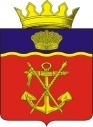 АДМИНИСТРАЦИЯКАЛАЧЁВСКОГО  МУНИЦИПАЛЬНОГО РАЙОНАВОЛГОГРАДСКОЙ  ОБЛАСТИПОСТАНОВЛЕНИЕот 25.03.2021 г.                                                                                            № 358                     О внесении изменений в постановление администрации Калачевского муниципального района Волгоградской области от 23 июня 2011 г. № 946 «Об утверждении Порядка создания, реорганизации, изменения типа и ликвидации муниципальных учреждений    и внесения в них изменений»В соответствии с Федеральным законом от 06.10.2003 № 131-ФЗ "Об общих   принципах организации местного самоуправления в Российской Федерации" и руководствуясь Уставом Калачевского муниципального района Волгоградской области, администрация Калачевского муниципального района Волгоградской области постановляет:1. В постановление администрации Калачевского муниципального района Волгоградской области от 23 июня 2011 г. № 946 «Об утверждении Порядка создания, реорганизации, изменения типа и ликвидации муниципальных учреждений и внесения в них изменений» (далее – Постановление) внести следующие изменения:1.1. В преамбуле Постановления слово «постановляю» заменить словами «администрация Калачевского муниципального района постановляет»;1.2. В нумерационном заголовке приложения к Постановлению слово «главы» заменить словом «администрации».2. В Порядок создания, реорганизации, изменения типа и ликвидации муниципальных учреждений и внесения в них изменений, утвержденный Постановлением (далее – Порядок) внести следующие изменения:1.1. Пункт 2.3 Порядка изложить в следующей редакции:«2.3. Постановление администрации Калачевского муниципального района Волгоградской области о создании муниципального учреждения должно содержать сведения об учреждении юридического лица, утверждении его устава, о порядке, размере, способах и сроках образования имущества юридического лица, об избрании (назначении) органов юридического лица, а также иные сведения, предусмотренные законом.»;	1.2. Подпункт «а» пункта 5.3 Порядка изложить в следующей редакции:«а) в течение трех рабочих дней после даты принятия указанного правового акта обязан сообщить в письменной форме об этом в уполномоченный государственный орган, осуществляющий государственную регистрацию юридических лиц, для внесения в единый государственный реестр юридических лиц записи о том, что юридическое лицо находится     в процессе ликвидации, а также опубликовать сведения о принятии указанного правового акта в порядке, установленном законом;».2. Настоящее постановление подлежит официальному опубликованию.3. Контроль исполнения настоящего постановления возложить на первого заместителя главы Калачевского муниципального района Н.П. Земскову. Глава Калачёвскогомуниципального района                                                                               С.А. Тюрин